REGJISTRI I KËRKESAVE DHE PËRGJIGJEVE VITI 2020	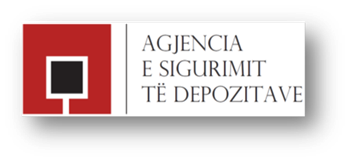 Nr. Rendor (1)Data e rregjistrimit të kërkesës (2)Objekti (3)Data e kthimit të përgjigjes (4)Statusi i   kërkesës (5)Tarifa (6)Nr. Rendor (1)Data e rregjistrimit të kërkesës (2)Objekti (3)Data e kthimit të përgjigjes (4)Statusi i   kërkesës (5)Tarifa (6)(Përmban (Përmban edhe përmbledhje të përgjigjes)edhe përmbledhje të kërkesës)(Përmban edhe përmbledhje të përgjigjes)128 Janar 2020Kërkohet Vërtetim për Gjendje bankare10 Shkurt 2020U dërgua Nuk ka 226 Mars 2020Pyetje per sistemin bankar1 Prill 2020U dërgua Nuk ka 31 Prill 2020Pyetje per sistemin bankar1 Prill 2020U dërgua Nuk ka 44 Prill 2020Pyetje per sistemin bankar6 Prill 2020U dërgua Nuk ka 526 Mars 2020A jane te siguruara llogarite rrjedhese ne bankat e nivelit te dyte?1 Prill 2020U dërgua Nuk ka 610 Prill 2020Pyetje per sistemin bankar10 Prill 2020U dërguaNuk ka 714 Prill 2020Pyetje per sistemin bankar16 Prill 2020U dërgua Nuk ka 821 Maj 2020Pyetje per sistemin bankar21 Maj 2020U dërgua Nuk ka 91 Maj 2020A është e mundur të krijoni një sigurim shtesë të (per te rritur vlere e siguruar)  për një kompani21 Maj 2020U dërgua Nuk ka 1025 Maj 2020Pyetje per sistemin bankar28 Maj 2020U dërgua Nuk ka 111 Qershor 2020Kërkohet Vërtetim për Gjendje bankare9 Qershor 2020U dërgua Nuk ka 